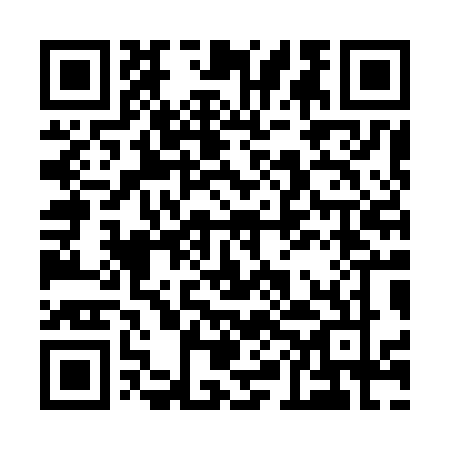 Ramadan times for Cambridge, Cambridgeshire, UKMon 11 Mar 2024 - Wed 10 Apr 2024High Latitude Method: Angle Based RulePrayer Calculation Method: Islamic Society of North AmericaAsar Calculation Method: HanafiPrayer times provided by https://www.salahtimes.comDateDayFajrSuhurSunriseDhuhrAsrIftarMaghribIsha11Mon4:494:496:2212:094:015:585:587:3112Tue4:474:476:2012:094:035:595:597:3313Wed4:444:446:1712:094:046:016:017:3514Thu4:424:426:1512:084:066:036:037:3615Fri4:394:396:1312:084:076:056:057:3816Sat4:374:376:1012:084:086:066:067:4017Sun4:344:346:0812:084:106:086:087:4218Mon4:324:326:0612:074:116:106:107:4419Tue4:294:296:0312:074:136:126:127:4620Wed4:274:276:0112:074:146:136:137:4821Thu4:244:245:5912:064:156:156:157:5022Fri4:224:225:5612:064:176:176:177:5223Sat4:194:195:5412:064:186:196:197:5424Sun4:164:165:5212:064:206:206:207:5625Mon4:144:145:4912:054:216:226:227:5826Tue4:114:115:4712:054:226:246:248:0027Wed4:094:095:4512:054:246:266:268:0228Thu4:064:065:4212:044:256:276:278:0429Fri4:034:035:4012:044:266:296:298:0630Sat4:014:015:3812:044:276:316:318:0831Sun4:584:586:351:035:297:327:329:101Mon4:554:556:331:035:307:347:349:132Tue4:524:526:311:035:317:367:369:153Wed4:504:506:291:035:337:387:389:174Thu4:474:476:261:025:347:397:399:195Fri4:444:446:241:025:357:417:419:216Sat4:414:416:221:025:367:437:439:237Sun4:394:396:191:015:377:447:449:268Mon4:364:366:171:015:397:467:469:289Tue4:334:336:151:015:407:487:489:3010Wed4:304:306:131:015:417:507:509:33